INSTYTUT TECHNIKI BUDOWLANEJul. Filtrowa 100-611 WARSZAWASPECYFIKACJA ISTOTNYCH WARUNKÓW ZAMÓWIENIAna:Dostawa i montaż wentylatorów osiowych wraz z osprzętem na potrzeby budowy tunelu aerodynamicznego.TO-250-07TA/17.Ogłoszenie o niniejszym postępowaniu zostało zamieszczone w Biuletynie Zamówień Publicznych w dniu  19.07.2017r. pod nr 554319-N-2017.Zatwierdził:ZASTĘPCA DYREKTORAds. Organizacyjno-Administracyjnychmgr Joanna Krzemińska_________________________Warszawa, dnia 14.07.2017r.                                                            Specyfikacja Istotnych Warunków Zamówienia zawiera: Rozdział I:	Instrukcja dla Wykonawców.Rozdział II:	Formularz Oferty oraz inne formularze.II.1 – FORMULARZ „OFERTA” wraz z formularzem cenowym ofertyII.2– formularz „Oświadczenie o braku podstaw do wykluczenia”II.3 – FORMULARZ „OŚWIADCZENIE o spełnianiu warunków udziału W postępowaniu”ii.4 – FORMULARZ „wARUNKI GWARANCJI I SERWISU” ii.5 – FORMULARZ „dOŚWIADCZENIE” II.6 – FORMULARZ „INFORMACJA DOTYCZĄCA PRZYNALEŻNOŚCI DO GRUPY KAPITAŁOWEJ”Rozdział III:	Szczegółowy Opis przedmiotu zamówienia. Rozdział IV:	Istotne dla stron postanowienia umowy. Niniejsza Specyfikacja Istotnych Warunków Zamówienia zwana jest w dalszej treści „Specyfikacją Istotnych Warunków Zamówienia”, „SIWZ” lub „Specyfikacją”.ROZDZIAŁ I	Instrukcja dla Wykonawców.1.	Zamawiający. Nazwa: Instytut Techniki BudowlanejAdres: 00-611 Warszawa, ul. Filtrowa 1; Telefon: /+48 22/ 825 13 03, fax /+48 22/ 825 77 30.Adres strony internetowej: www.itb.pl2.	Oznaczenie postępowania.Postępowanie, którego dotyczy niniejsza SIWZ oznaczone jest znakiem: TO-250-07TA/17. Wykonawcy powinni we wszelkich kontaktach z Zamawiającym powoływać się na wyżej podane oznaczenie.3.	Tryb postępowania.Postępowanie o udzielenie zamówienia prowadzone jest w trybie przetargu nieograniczonego na podstawie ustawy z dnia 29 stycznia 2004 roku Prawo zamówień publicznych (Dz. U. z 2015 poz. 2164 z późn. zm.) z zastosowaniem procedury opisanej w art. 24aa Pzp (zwanej: dalej „procedurą odwróconą”).Ilekroć w niniejszej SIWZ zastosowane jest pojęcie „ustawa” lub „Pzp”, należy przez to rozumieć ustawę Prawo zamówień publicznych, o której mowa w pkt 3.1.4.	Przedmiot zamówienia.4.1.	Dostawa (I etap) i montaż wentylatorów osiowych wraz z osprzętem oraz ich uruchomienie (II etap) na potrzeby budowy tunelu aerodynamicznego.4.2.	Właściwe dla przedmiotu zamówienia nazwy i kody określone we Wspólnym Słowniku Zamówień (CPV): 39717100–2    Wentylatory  4.3.	Szczegółowe określenie zakresu przedmiotu zamówienia zawarte jest w Rozdziale III niniejszej SIWZ.4.4.	Miejsce dostawy: ITB, Pionki ul. Przemysłowa 2.4.5.	Zamawiający nie dopuszcza możliwości składania ofert częściowych.4.6.	Zamawiający przewiduje udzielenie zamówień, o których mowa w art. 67 ust. 1 pkt 7 ustawy Pzp, do wysokości 20 % zamówienia podstawowego.4.7.	Zamawiający nie dopuszcza możliwości składania ofert wariantowych.4.8	Wykonawca jest obowiązany wskazać w ofercie części zamówienia, które zamierza powierzyć podwykonawcom wraz z podaniem firm podwykonawców.5.	Termin realizacji zamówienia.Zamawiający wymaga, aby dostawa wentylatorów została zrealizowana w terminie  4 miesięcy od dnia zawarcia umowy, a montaż w terminie  max  2 miesięcy od daty dostawy wentylatorów.6.	Podstawy do wykluczenia oraz warunki udziału w postępowaniu, które muszą spełniać Wykonawcy.6.1.	O udzielenie zamówienia mogą ubiegać się Wykonawcy niepodlegający wykluczeniu na podstawie art. 24 ust.1 ustawy Pzp i spełniający warunki udziału w postępowaniu określone poniżej w pkt 6.2.6.2.	O udzielenie zamówienia mogą ubiegać się Wykonawcy, którzy spełniają warunki dotyczące:a)	kompetencji lub uprawnień do prowadzenia określonej działalności zawodowej, , o ile wynika to z odrębnych przepisów Zamawiający nie precyzuje w tym zakresie żadnych wymagań, których spełnianie Wykonawca zobowiązany jest wykazać w sposób szczególny.b)	zdolności technicznej lub zawodowej Wykonawca musi wykazać, iż w okresie ostatnich 3 lat przed upływem terminu składania ofert, a jeżeli okres prowadzenia działalności jest krótszy – w tym okresie, zrealizował co najmniej 1 podobne zamówienie, tj. zamówienia polegające na dostawie wentylatorów osiowych, o wartości minimum 200 000 PLN netto.c)	sytuacji ekonomicznej lub finansowejWykonawca musi wykazać, iż jest ubezpieczony od odpowiedzialności cywilnej w zakresie prowadzonej działalności związanej z przedmiotem niniejszego zamówienia na kwotę minimum 100 000,00 PLN.6.3.	Zgodnie z art. 22a ustawy Pzp, Wykonawca może polegać na zdolnościach technicznych lub zawodowych lub sytuacji finansowej lub ekonomicznej innych podmiotów, niezależnie od charakteru prawnego łączących go z nimi stosunków prawnych. Wykonawca w takiej sytuacji zobowiązany jest do udowodnienia Zamawiającemu, iż realizując zamówienie będzie dysponował niezbędnymi zasobami tych podmiotów, w szczególności przedstawiając zobowiązanie tych podmiotów do oddania mu do dyspozycji niezbędnych zasobów na potrzeby realizacji zamówienia. Zobowiązanie podmiotu powinno być złożone razem z dokumentem potwierdzającym umocowanie osoby/ osób podpisującej/ych przedmiotowe zobowiązanie. W celu oceny, czy Wykonawca polegając na zdolnościach lub sytuacji innych podmiotów na zasadach określonych w art. 22a ustawy, będzie dysponował niezbędnymi zasobami w stopniu umożliwiającym należyte wykonanie zamówienia oraz oceny, czy stosunek łączący Wykonawcę z podmiotami trzecimi gwarantuje rzeczywisty dostęp do ich zasobów, Zamawiający żąda przedłożenia dokumentów, które określają:zakres dostępnych Wykonawcy zasobów innego podmiotu,sposób wykorzystania zasobów innego podmiotu przez Wykonawcę, przy wykonywaniu zamówienia,zakres i okres udziału innego podmiotu przy wykonywaniu zamówienia.Zamawiający oceni, czy udostępniane Wykonawcy przez inne podmioty zdolności techniczne lub zawodowe lub ich sytuacja finansowa lub ekonomiczna, pozwalają na wykazanie przez Wykonawcę spełniania warunków udziału w postępowaniu oraz zbada, czy nie zachodzą wobec tego podmiotu podstawy wykluczenia, o których mowa w art. 24 ust. 1 pkt 13-22 ustawy.  6.4.	Żaden z Wykonawców wspólnie ubiegających się o udzielenie zamówienia (spółki cywilne/konsorcja) nie może podlegać wykluczeniu na podstawie art. 24 ust. 1 ustawy Pzp, natomiast warunki udziału określone w pkt. 6.2 w postępowaniu Wykonawcy muszą spełniać łącznie.6.5.	Ocena spełniania warunków udziału w postępowaniu oraz braku podstaw do wykluczenia będzie dokonana na podstawie dokumentów i oświadczeń wymaganych w pkt. 7 niniejszej Instrukcji dla Wykonawców.7.	Dokumenty i oświadczenia wymagane na potwierdzenie braku podstaw do wykluczenia Wykonawcy z postępowania i spełniania warunków udziału w postępowaniu7.1.	Do oferty każdy Wykonawca musi dołączyć aktualne na dzień składania ofert oświadczenie w zakresie braku podstaw do wykluczenia zgodne z treścią formularza zamieszczonego w Rozdziale II.2 SIWZ (Formularz „Oświadczenie o braku podstaw do wykluczenia”) oraz oświadczenie w zakresie spełniania warunków udziału w postępowaniu zgodne z treścią formularza zamieszczonego w Rozdziale II.3 SIWZ (Formularz „Oświadczenia o spełnianiu warunków udziału w postępowaniu”). 7.2.	Wykonawca, który powołuje się na zasoby innych podmiotów, w celu wykazania braku istnienia wobec nich podstaw wykluczenia oraz spełnienia - w zakresie, w jakim powołuje się na ich zasoby - warunków udziału w postępowaniu zamieszcza odpowiednio informacje o tych podmiotach w oświadczeniach, o których mowa w pkt 7.1  .7.3.	Zamawiający przed udzieleniem zamówienia, wezwie Wykonawcę, którego oferta została najwyżej oceniona, do złożenia w wyznaczonym, nie krótszym niż 5 dni, terminie aktualnych na dzień złożenia następujących oświadczeń lub dokumentów: 7.3.1.	Wykaz wykonanych dostaw w okresie ostatnich 3 lat przed upływem terminu składania ofert, a jeżeli okres prowadzenia działalności jest krótszy – w tym okresie, o których mowa w punkcie 6.2.b, według formularza zamieszczonego w Rozdziale II.5 SIWZ (Formularz ”Doświadczenie”) oraz załączenie dowodów określających czy te dostawy zostały wykonane należycie, przy czym dowodami, o których mowa, są referencje bądź inne dokumenty wystawione przez podmiot, na rzecz którego dostawy były wykonywane, a jeżeli z uzasadnionej przyczyny o obiektywnym charakterze Wykonawca nie jest w stanie uzyskać tych dokumentów – oświadczenie Wykonawcy. Pod pojęciem dostaw Zamawiający rozumie zamówienia potwierdzające spełnianie opisanych w punkcie 6.2.b warunków.7.3.2.	Dokument potwierdzający, że Wykonawca jest ubezpieczony od odpowiedzialności cywilnej w zakresie prowadzonej działalności związanej z przedmiotem zamówienia na sumę gwarancyjną, zgodnie z warunkiem określonym w punkcie 6.2 lit. c.7.4.	Zgodnie z art. 24 ust. 11 ustawy, Wykonawca w terminie 3 dni od dnia zamieszczenia na stronie internetowej informacji, o których mowa w art. 86 ust. 5 Pzp (oraz w pkt. 12.4 SIWZ), przekaże Zamawiającemu oświadczenie o przynależności lub braku przynależności do tej samej grupy kapitałowej, o której mowa w art. 24 ust. 1 pkt 23 Pzp, sporządzone zgodnie z treścią formularza zamieszczonego w Rozdziale II.6 (Formularz ”Informacja dotycząca przynależności do grupy kapitałowej”). Oświadczenie powinno być złożone w siedzibie Zamawiającego w oryginale i dostarczone w sposób analogiczny jak wymogi określone dla złożenia oferty z pkt 10.10 z dopiskiem na kopercie „Oświadczenie – grupa kapitałowa”. Wraz ze złożeniem oświadczenia, Wykonawca może przedstawić dowody, że powiązania z innym Wykonawcą nie prowadzą do zakłócenia konkurencji w postępowaniu o udzielenie zamówienia.  7.5.	W przypadku Wykonawców wspólnie ubiegających się o udzielenie zamówienia oświadczenia wymienione w punkcie 7.1, 7.4  składa każdy z Wykonawców wspólnie ubiegających się o zamówienie. Oświadczenia z pkt 7.1 mają potwierdzać spełnianie warunków udziału w postępowaniu i brak podstaw wykluczenia. Dokumenty wymienione w punkcie 7.3. powinien przedłożyć ten spośród Wykonawców składających wspólną ofertę, który potwierdza spełnienie danego warunku udziału w postępowaniu.7.6.	Oświadczenia i dokumenty, o których mowa w pkt 6.3 i 7.1 oraz pełnomocnictwa składane wraz z ofertą powinny zostać złożone w oryginale. Pozostałe dokumenty należy złożyć w oryginale lub kopii poświadczonej przez Wykonawcę za zgodność z oryginałem (wymagane poświadczenie każdej zapisanej strony dokumentu).7.7.	Poświadczenia za zgodność z oryginałem dokonuje odpowiednio wykonawca, podmiot, na którego zdolnościach lub sytuacji polega wykonawca, wykonawcy wspólnie ubiegający się o udzielenie zamówienia publicznego, w zakresie dokumentów, które każdego z nich dotyczą.  7.8.	Do oferty należy załączyć ponadto:Pełnomocnictwo do reprezentowania Wykonawców wspólnie ubiegających się o udzielenie zamówienia (w przypadku Wykonawców wspólnie ubiegających się o udzielenie zamówienia).Pełnomocnictwo do podpisania oferty (o ile prawo do podpisania oferty nie wynika z innych dokumentów złożonych wraz z ofertą).8. 	Sposób porozumiewania się Zamawiającego z Wykonawcami.8.1.	Wszelkie oświadczenia, pytania, wnioski, zawiadomienia oraz inne informacje Zamawiający oraz Wykonawcy będą przekazywać sobie pisemnie, faksem (nr faksu Zamawiającego: /+48 22/ 56 64 164) lub mailem. Zamawiający wymaga niezwłocznego potwierdzenia faksem lub mailem faktu otrzymania oświadczenia, pytania, wniosku, zawiadomienia czy informacji przesłanej faksem lub mailem. Zaleca się, aby potwierdzenie zostało dokonane na otrzymanym faksie lub mailu wraz z informacją: „otrzymałem”, datą i podpisem osoby upoważnionej oraz odesłane faksem lub mailem do Zamawiającego. Zamawiający na żądanie Wykonawcy będzie dokonywał analogicznych potwierdzeń.8.2. Wykonawca może zwrócić się do Zamawiającego o wyjaśnienie treści specyfikacji istotnych warunków zamówienia. Zamawiający jest obowiązany udzielić wyjaśnień niezwłocznie, jednak nie później niż na 2 dni przed upływem terminu składania ofert pod warunkiem, że wniosek o wyjaśnienie treści specyfikacji istotnych warunków zamówienia wpłynął do zamawiającego nie później niż do końca dnia, w którym upływa połowa wyznaczonego terminu składania ofert. Jeżeli wniosek o wyjaśnienie treści SIWZ wpłynie po upływie terminu, o którym mowa w zdaniu poprzednim, lub dotyczy udzielonych wyjaśnień, Zamawiający może udzielić wyjaśnień albo pozostawić wniosek bez rozpoznania.8.3.	Zamawiający nie zamierza zwoływać zebrania wszystkich Wykonawców. 8.4.	Informacje będą udzielane w dni robocze w godzinach od 1000 do 1400.8.5.	Osoby upoważnione do kontaktów z Wykonawcami: Katarzyna Pogodzińska tel. 22 57 96 319, email: k.pogodzinska@itb.pl, Krystyna Krzyżanowska tel. 22 56 64 324, email: k.krzyzanowska@itb.pl.9.  	Termin, do którego Wykonawca będzie związany złożoną ofertą.9.1.	Termin związania ofertą wynosi 30 dni. Bieg terminu rozpoczyna się wraz z upływem terminu składania ofert.9.2.	Wykonawca, samodzielnie lub na wniosek Zamawiającego, może przedłużyć termin związania ofertą, z tym że Zamawiający może tylko raz, co najmniej na 3 dni przed upływem terminu związania ofertą, zwrócić się do wykonawców o wyrażenie zgody na przedłużenie terminu, o którym mowa w pkt 9.1. o oznaczony okres, nie dłuższy jednak niż 60 dni.10.	Opis sposobu przygotowania ofert. 10.1.	Wykonawca może złożyć tylko jedną ofertę, a oferta musi obejmować całość zamówienia.10.2.	Oferta wraz z załącznikami do niej (Formularz cenowy oferty i Formularz „Warunki Gwarancji i Serwisu”) powinna być podpisana zgodnie z zasadami reprezentacji obowiązującymi Wykonawcę. Ponadto, oferta powinna być sporządzona zgodnie z treścią formularza „OFERTA” zamieszczonego w Rozdziale II.1 i załącznikami do niej. 10.3.	Do oferty należy załączyć wymagane dokumenty, oświadczenia i pełnomocnictwa wymienione w punktach 6.3, 7.1 i 7.8.10.4.	Oferta, oświadczenia i dokumenty, dla których Zamawiający określił wzory w formie załączników do niniejszej SIWZ, powinny być sporządzone zgodnie z tymi wzorami, co do treści oraz opisu kolumn i wierszy.10.5.	Oferta, oświadczenia i dokumenty powinny być sporządzone w formie pisemnej (ręcznie, na maszynie do pisania lub w postaci wydruku komputerowego), w języku polskim, w formie zapewniającej pełną czytelność treści. 10.6.	Wszelkie zmiany w treści oferty, a w szczególności każde przerobienie, przekreślenie, uzupełnienie, nadpisanie, przesłonięcie korektorem, etc. musi być parafowane lub podpisane przez Wykonawcę – w przeciwnym wypadku nie będzie ono uwzględnione.10.7.	Wszystkie strony oferty wraz z załącznikami zawierające jakąkolwiek treść powinny być kolejno ponumerowane oraz ze sobą połączone, z zastrzeżeniem sytuacji opisanej w pkt 10.9. W treści oferty powinna być umieszczona informacja o ilości stron oferty wraz z załącznikami do oferty. 10.8.	Oferta powinna zawierać spis załączników.10.9.	W przypadku, gdyby oferta zawierała informacje stanowiące tajemnicę przedsiębiorstwa, w rozumieniu przepisów o zwalczaniu nieuczciwej konkurencji, Wykonawca powinien w sposób niebudzący wątpliwości zastrzec, które spośród zawartych w ofercie informacji stanowią tajemnicę przedsiębiorstwa oraz wykazać, iż zastrzeżone informacje stanowią tajemnicę przedsiębiorstwa. Informacje te winny być umieszczone w osobnym wewnętrznym opakowaniu, kartki winny być ze sobą połączone, a strony ponumerowane z zachowaniem ciągłości numeracji, o której mowa w pkt 10.7.10.10.	Ofertę wraz z pozostałymi oświadczeniami i dokumentami należy umieścić w opakowaniu uniemożliwiającym odczytanie jego zawartości bez uszkodzenia tego opakowania. Opakowanie winno być oznaczone nazwą (firmą) i adresem Wykonawcy, zaadresowane do Zamawiającego na adres:Instytut Techniki Budowlanej, ul. Filtrowa 1, 00-611 Warszawa    oraz opisane: Oferta:„Dostawa i montaż wentylatorów osiowych wraz z osprzętem na potrzeby budowy tunelu aerodynamicznego”„Nie otwierać przed 03.08.2017 r. godz. 11.45 ”10.11.	Wymagania określone w pkt 10.7. – 10.10. nie stanowią treści oferty i ich niespełnienie nie będzie skutkować odrzuceniem oferty, lecz wszelkie negatywne konsekwencje mogące wyniknąć z niezachowania tych wymagań będą obciążały Wykonawcę.10.12.	Przed upływem terminu składania ofert, Wykonawca może wprowadzić zmiany do złożonej oferty lub wycofać ofertę. Oświadczenia o wprowadzonych zmianach lub wycofaniu oferty winny być doręczone Zamawiającemu na piśmie pod rygorem nieważności przed upływem terminu składania ofert. Oświadczenia winny być opakowane tak, jak oferta, a opakowanie winno zawierać odpowiednio dodatkowe oznaczenie wyrazem: „ZMIANA” lub „WYCOFANIE”.11.	Miejsce i termin składania ofert.11.1.	Oferty powinny być złożone w siedzibie Zamawiającego w Warszawie przy ul. Filtrowej 1 w pokoju nr 27, w terminie do dnia  03.08.2017 r. godz. 11.30.11.2.	Oferta otrzymana przez Zamawiającego po terminie składania ofert zostanie niezwłocznie zwrócona Wykonawcy bez otwierania.12.	Miejsce, termin i tryb otwarcia ofert.12.1.	Oferty zostaną otwarte w siedzibie Instytutu Techniki Budowlanej w Warszawie przy ul. Filtrowej 1, w pokoju nr 149, w dniu  03.08.2017 r. godz. 11.45.12.2.	Otwarcie ofert jest jawne.12.3.	Bezpośrednio przed otwarciem ofert Zamawiający poda kwotę, jaką zamierza przeznaczyć na sfinansowanie zamówienia. W trakcie otwarcia ofert Zamawiający odczyta nazwę (firmę) oraz adres Wykonawcy, którego oferta jest otwierana oraz informacje dotyczące ceny oferty, terminu wykonania zamówienia i warunków płatności zawartych w ofercie.12.4.	Niezwłocznie po otwarciu ofert Zamawiający zamieści na stronie internetowej informacje dotyczące:1)	kwoty, jaką zamierza przeznaczyć na sfinansowanie zamówienia;2)	firm oraz adresów wykonawców, którzy złożyli oferty w terminie;3)	ceny, terminu wykonania zamówienia, okresu gwarancji i warunków płatności zawartych w ofertach.13.	Opis sposobu obliczenia ceny oferty.13.1.	Wykonawca poda cenę oferty na Formularzu Oferta wyliczoną zgodnie z Formularzem Cenowym Oferty. 13.2.	Cena oferty powinna uwzględniać wszelkie koszty związane z prawidłową realizacją zamówienia, w tym podatki, opłaty i inne ewentualne obciążenia, a także koszty transportu, instalacji, jak i wszystkich czynności niezbędnych do prawidłowego wykonania przedmiotu zamówienia, zgodnie z rozdziałem III niniejszej SIWZ.13.3.	Cena oferty musi być wyrażona w złotych polskich z dokładnością do jednego grosza (do dwóch miejsc po przecinku).14.	Informacje o trybie kwalifikacji wykonawców i oceny ofert.14.1.	Z uwagi na skorzystanie przez Zamawiającego z procedury odwróconej, Zamawiający najpierw dokona oceny ofert, a następnie zbada, czy Wykonawca, którego oferta została oceniona jako najkorzystniejsza, nie podlega wykluczeniu oraz spełnia warunki udziału w postępowaniu. Oznacza to, że Zamawiający w toku czynności oceny ofert nie dokona podmiotowej oceny wszystkich wykonawców (ocena spełniania warunków udziału w postępowaniu, braku podstaw do wykluczenia). W pierwszej kolejności zostanie dokonana ocena ofert pod kątem przesłanek odrzucenia oferty (art. 89 ust. 1 Pzp) oraz kryteriów oceny ofert opisanych w SIWZ, po czym dopiero wyłącznie w odniesieniu do wykonawcy, którego oferta zostanie oceniona jako najkorzystniejsza (uplasuje się na najwyższej pozycji rankingowej), Zamawiający dokona oceny podmiotowej wykonawcy, tj. zbada oświadczenia i dokumenty które były wymagane do złożenia wraz z ofertą, a następnie wezwie do przedłożenia oświadczeń lub dokumentów zgodnie z postanowieniami pkt. 7.3, w trybie art. 26 ust. 2 Pzp.14.2.	W toku dokonywania badania i oceny ofert Zamawiający może żądać udzielenia przez Wykonawców wyjaśnień dotyczących treści złożonych przez nich ofert. Niedopuszczalne jest prowadzenie między Zamawiającym a Wykonawcą negocjacji dotyczących złożonej oferty oraz, z zastrzeżeniem art. 87 ust. 2 ustawy, dokonywanie jakiejkolwiek zmiany w jej treści. 14.3.	Jeżeli złożono ofertę, której wybór prowadziłby do powstania u Zamawiającego obowiązku podatkowego zgodnie z przepisami o podatku od towarów i usług, Zamawiający w celu oceny takiej oferty dolicza do przedstawionej w niej ceny podatek od towarów i usług, który miałby obowiązek rozliczyć zgodnie z tymi przepisami. Wykonawca, składając ofertę, informuje zamawiającego, czy wybór oferty będzie prowadzić do powstania u zamawiającego obowiązku podatkowego, wskazując nazwę (rodzaj) towaru lub usługi, których dostawa lub świadczenie będzie prowadzić do jego powstania, oraz wskazując ich wartość bez kwoty podatku.15.	Kryteria wyboru oferty najkorzystniejszej. 15.1.	Przy dokonywaniu wyboru oferty najkorzystniejszej Zamawiający stosować będą następujące kryteria:1) cena – 90 %2) gwarancja  – 10 %15.2.	Zamawiający dokona oceny ofert na podstawie kryteriów określonych powyżej w oparciu o zasady określone poniżej:kryterium CENA – 90%                                      Punkty za kryterium Cena zostaną obliczone wg następującego wzoru:gdzie:– liczba punktów przyznana ocenianej ofercie – najniższa cena oferowana w postępowaniu– cena zawarta w ocenianej ofercieMaksymalna ilość punktów, jaką można uzyskać w tym kryterium wynosi 90 pkt.kryterium OKRES GWARANCJI – 10%                                 Punkty za kryterium Okres Gwarancji zostaną obliczone w następujący sposób:0 punktów – jeśli Wykonawca zaoferuje 1 rok gwarancji na przedmiot zamówienia,5 punktów - jeśli Wykonawca zaoferuje 2 lata gwarancji na przedmiot zamówienia10 punktów - jeśli Wykonawca zaoferuje 3 lata lub więcej gwarancji na przedmiot zamówienia.Maksymalna ilość punktów, jaką można uzyskać w tym kryterium wynosi 10 pkt.   Przyznawane punkty będą wyliczane do dwóch miejsc po przecinku.15.3	Zamówienie zostanie udzielone Wykonawcy, który otrzyma najwyższą sumaryczną liczbę punktów w ocenianych kryteriach.15.4.	Jeżeli nie będzie można dokonać wyboru oferty najkorzystniejszej z uwagi na to, że dwie lub więcej ofert przedstawia taki sam bilans ceny i innych kryteriów oceny ofert, Zamawiający spośród tych ofert wybierze ofertę z niższą ceną a jeżeli zostały złożone oferty o takiej samej cenie, Zamawiający wezwie wykonawców, którzy złożyli te oferty, do złożenia w terminie określonym przez Zamawiającego ofert dodatkowych. 15.5.	Z wybranym Wykonawcą zawarta zostanie umowa na warunkach określonych w Rozdziale IV SIWZ.15.6.	Nie przewiduje się aukcji elektronicznej.16.Informacje o formalnościach, jakie powinny zostać dopełnione po wyborze oferty najkorzystniejszej w celu zawarcia umowy w sprawie zamówienia publicznego16.1	Zamawiający udzieli zamówienia Wykonawcy, którego oferta zostanie uznana za najkorzystniejszą.16.2.	Zamawiający zawiadomi o wyniku postępowania wszystkich Wykonawców, którzy złożyli oferty.16.3.	Wykonawcy, którego oferta zostanie wybrana Zamawiający wskaże miejsce i termin podpisania umowy. Umowa podpisana zostanie w terminie nie krótszym niż 5 dni od dnia przekazania zawiadomienia o wyborze oferty. Zamawiający może zawrzeć umowę przed upływem terminów  (art.94 ust.2), o których mowa w zdaniu poprzednim, jeżeli w niniejszym postępowaniu zostanie złożona tylko jedna oferta.16.4.	Jeżeli Wykonawca, którego oferta została wybrana, uchyli się od zawarcia umowy, Zamawiający  może zbadać, czy nie podlega wykluczeniu oraz czy spełnia warunki udziału w postępowaniu wykonawca, który złożył ofertę najwyżej ocenioną spośród pozostałych ofert. 16.5.	Wykonawca, którego oferta zostanie wybrana, zobowiązany będzie, po uprawomocnieniu się decyzji o wyborze jego oferty a przed podpisaniem umowy, przedłożyć Zamawiającemu:informację o osobach, które będą podpisywały umowę ze strony Wykonawcy przekazania innych danych odnoszących się do Wykonawcy, jakie zostaną zawarte w umowie (w szczególności numeru konta bankowego, na jakie następować będą płatności Treść dokumentu będzie podlegała akceptacji przez Zamawiającego. Umowę regulującą zasady współpracy Wykonawców składających wspólną ofertę, stwierdzającą solidarną odpowiedzialność wszystkich Wykonawców za realizację zamówienia oraz zawierająca upoważnienie dla jednego z Wykonawców do składania i przyjmowania oświadczeń wobec Zamawiającego w imieniu wszystkich Wykonawców, a także do otrzymywania należnych płatności (dotyczy wykonawców wspólnie ubiegających się o udzielenie zamówienia).Pełnomocnictwo do podpisania umowy, o ile upoważnienie to nie wynika z dokumentów złożonych wraz z ofertą.16.6.	O terminie na przedłożenie dokumentów, o których mowa w pkt. 16.5, Wykonawca zostanie powiadomiony przez Zamawiającego odrębnym pismem.17. Pouczenie o środkach ochrony prawnej (Dział VI ustawy Pzp).17.1.	Wykonawcom i innym osobom, środki ochrony prawnej przysługują jeżeli ma lub miał interes w uzyskaniu danego zamówienia oraz poniósł lub może ponieść szkodę w wyniku naruszenia przez zamawiającego przepisów niniejszej ustawy.17.2.	Środki ochrony prawnej przysługują również organizacjom zrzeszającym Wykonawców, wpisanym na listę organizacji uprawnionych do wnoszenia środków ochrony prawnej, prowadzoną przez Prezesa Urzędu Zamówień Publicznych pod warunkiem, że dotyczą ogłoszenia o zamówieniu lub specyfikacji istotnych warunków zamówienia17.3.	Odwołanie przysługuje wyłącznie wobec czynności:1) opisu sposobu dokonywania oceny spełniania warunków udziału w postępowaniu;2) wykluczenia odwołującego z postępowania o udzielenie zamówienia; 3) odrzucenia oferty odwołującego;4) opisu przedmiotu zamówienia;5) wyboru najkorzystniejszej oferty.17.4.	Odwołanie dotyczące treści ogłoszenia lub  SIWZ wnosi się w terminie 5 dni od dnia publikacji ogłoszenia w Biuletynie Zamówień Publicznych lub zamieszczenia SIWZ na stronie internetowej.17.5.	Wykonawca może w terminie przewidzianym do wniesienia odwołania poinformować zamawiającego o niezgodnej z przepisami ustawy czynności podjętej przez niego lub zaniechania czynności, do której on zobowiązany na podstawie ustawy, na które nie przysługuje odwołanie na podstawie art. 180 ust. 2.17.6.	Odwołanie wnosi się do Prezesa Izby w formie pisemnej lub w postaci elektronicznej, podpisane bezpiecznym podpisem elektronicznym weryfikowanym przy pomocy ważnego kwalifikowanego certyfikatu lub równoważnego środka, spełniającego wymagania dla tego rodzaju podpisu.17.7.	Odwołanie powinno wskazywać czynność lub zaniechanie czynności Zamawiającego, której zarzuca się niezgodność z przepisami ustawy, określać żądanie, zawierać zwięzłe przytoczenie zarzutów oraz okoliczności faktycznych i prawnych uzasadniających wniesienie odwołania.17.8.	Odwołanie podlega rozpoznaniu, jeżeli:nie zawiera braków formalnych z zastrzeżeniem art. 187 ust. 3 i 4 ustawy, uiszczono wpis.17.9.	Odwołujący przesyła kopię odwołania Zamawiającemu przed upływem terminu do  wniesienia odwołania w taki sposób, aby mógł on zapoznać się z jego treścią przed upływem tego terminu. Domniemywa się, iż Zamawiający mógł zapoznać się z treścią odwołania przed upływem terminu do jego wniesienia, jeżeli przesłanie jego kopii nastąpiło przed upływem terminu do jego wniesienia za pomocą faksu lub drogą elektroniczną.17.10.	Zgłoszenie przystąpienia doręcza się Prezesowi Izby w formie pisemnej albo elektronicznej opatrzonej bezpiecznym podpisem elektronicznym weryfikowanym za pomocą ważnego kwalifikowanego certyfikatu, a kopię przesyła się zamawiającemu oraz wykonawcy wnoszącemu odwołanie.17.11.	Odwołujący oraz wykonawca wezwany do przystąpienia do postępowania odwoławczego nie mogą następnie korzystać ze środków ochrony prawnej wobec czynności zamawiającego wykonanych zgodnie z wyrokiem Izby lub sądu albo na podstawie art. 186 ust 2 i 3 ustawy.17.12.	Izba rozstrzyga odwołanie na zasadach określonych w art. 188-192 ustawy.17.13.	Orzeczenie Izby, po stwierdzeniu przez sąd jego wykonalności, ma moc prawną na równi z wyrokiem sądu.17.14.	Na orzeczenie Izby stronom oraz uczestnikom postępowania odwoławczego przysługuje skarga do sądu zgodnie z rozdziałem 3 Działu VI ustawy.ROZDZIAŁ II	FORMULARZ OFERTY oraz inne formularze.ROZDZIAŁ II.1	formularz „oferta”Do: Instytut Techniki Budowlanejul. Filtrowa 100-611 Warszawa Nawiązując do ogłoszenia o postępowaniu o zamówienie publiczne prowadzonym w trybie przetargu nieograniczonego na „Dostawa i montaż wentylatorów osiowych wraz z osprzętem na potrzeby budowy tunelu aerodynamicznego” MY NIŻEJ PODPISANIdziałając w imieniu i na rzecz{nazwa (firma) i dokładny adres Wykonawcy/ów}będącego małym lub średnim przedsiębiorstwem  TAK  NIE /zaznaczyć właściwe/Uwaga:Definicja małego i średniego przedsiębiorcy znajduje się w art. 105 i 106 Ustawy z dnia 2 lipca 2004 r. 
o swobodzie działalności gospodarczej (Dz. U. z 2015 r. poz. 584 ze zmianami).SKŁADAMY OFERTĘ na wykonanie przedmiotu zamówienia zgodnie ze Specyfikacją Istotnych Warunków Zamówienia w postępowaniu znak  (dalej „SIWZ”) TO-250-07TA/17.OŚWIADCZAMY, że zapoznaliśmy się z SIWZ i uznajemy się za związanych określonymi w niej postanowieniami i zasadami postępowania.OŚWIADCZAMY, że sposób reprezentacji Wykonawcy/Wykonawców dla potrzeb niniejszego zamówienia jest następujący: ................................................................................................................... {wypełniają jedynie przedsiębiorcy składający wspólnie ofertę – spółki cywilne lub konsorcja}ZOBOWIĄZUJEMY SIĘ do realizacji zamówienia na warunkach określonych w Rozdziale III SIWZ - Opis Przedmiotu Zamówienia i w terminie 4 miesięcy od zawarcia umowy, a montaż w terminie max 2 miesięcy od daty dostawy wentylatorów.ZOBOWIĄZUJEMY SIĘ do dostarczenia w ciągu 14 dni od daty podpisania umowy, pełnej dokumentacji technicznej ( rysunki techniczne, karty charakterystyki, wymiary itp.) pozwalającej zaprojektować połączenie wentylatorów z konstrukcją tunelu aerodynamicznego będącego przedmiotem postępowania TO-250-05 TA/17 na „dostawę i montaż tunelu aerodynamicznego zmiennych turbulencji” równolegle ogłoszonego przez Zamawiającego. Oferujemy realizację całości zamówienia (etap I + etap II) za cenę netto ....................... PLN (słownie złotych: ..............
.................................................................................................................................................................), która powiększona o ………% podatku VAT daje w wyniku cenę brutto: ....................... PLN, (słownie złotych: ...................................................................................................................................
.................................................................................................................................................................), wyliczoną zgodnie z Formularzem Cenowym Oferty.OŚWIADCZAMY, iż wybór mojej oferty będzie* / nie będzie prowadził do powstania u Zamawiającego obowiązku podatkowego. Wskazuje następujące nazwę (rodzaj) towaru lub usługi, których dostawa lub świadczenie będzie prowadzić do jego powstania, oraz wskazuje ich wartość bez kwoty podatku:…………………………………………………………......................................................................................................ZAMÓWIENIE ZREALIZUJEMY sami* / z udziałem następujących firm podwykonawców (proszę podać, o ile są znani) …………………………………………………………………………………………………………………………………………………………, którzy wykonywać będą następujące części zamówienia*: ............................................................................................................................................................... ........................…………………………………………………………………………………………………………………………………… …………………………………………………………………………………………………………………………………………………………...OŚWIADCZAMY, że usługi gwarancyjne/serwis będą świadczone bezpośrednio przez Producenta lub Autoryzowanego Partnera Serwisowego Producenta. OŚWIADCZAMY, że zapoznaliśmy się z istotnymi postanowieniami umowy określonymi w SIWZ i zobowiązujemy się, w przypadku wyboru naszej oferty, do zawarcia umowy zgodnej z niniejszą ofertą, na warunkach określonych w SIWZ, w miejscu i terminie wyznaczonym przez Zamawiającego.AKCEPTUJEMY warunki płatności określone przez Zamawiającego w istotnych dla stron postanowieniach umowy.OŚWIADCZAMY, iż – za wyjątkiem informacji i dokumentów zawartych w ofercie, oraz w dokumentach złożonych wraz z ofertą, na stronach nr od ____ do ____ - niniejsza oferta oraz wszelkie załączniki do niej są jawne i nie zawierają informacji stanowiących tajemnicę przedsiębiorstwa w rozumieniu przepisów o zwalczaniu nieuczciwej konkurencji.UWAŻAMY SIĘ za związanych niniejszą ofertą przez czas wskazany w SIWZ, tj. przez okres 30 dni.WSZELKĄ KORESPONDENCJĘ w sprawie niniejszego postępowania należy kierować na poniższy adres: _________________________________________________________________________________
_________________________________________________________________________________.OFERTĘ niniejszą wraz z załącznikami składamy na ______ kolejno ponumerowanych stronach.ZAŁĄCZNIKAMI do niniejszej oferty są:Formularz „Warunki Gwarancji i Serwisu” (Rozdział II.4, formularz „Warunki gwarancji i serwisu”).Formularz Cenowy Oferty.wraz z ofertą składamy następujące oświadczenia i dokumenty:Oświadczenie o spełnianiu warunków udziału w postępowaniu (Rozdział II.3, formularz „Oświadczenie o spełnieniu warunków udziału w postępowaniu”). Oświadczenie o braku podstaw do wykluczenia (Rozdział II.2, formularz „Oświadczenie o braku podstaw do wykluczenia”).……………………………………………………………………………. (…) ...................................., dnia ................ 2017 roku		                ................................................... (podpis upoważnionego przedstawiciela Wykonawcy)niepotrzebne skreślić.ROZDZIAŁ II.1 Załącznik Nr 1A – FORMULARZ CENOWY Składając ofertę w postępowaniu o zamówienie publiczne prowadzone w trybie przetargu nieograniczonego na dostawę i montaż wentylatorów osiowych wraz z osprzętem na potrzeby budowy tunelu aerodynamicznego, oświadczamy, że oferujemy:W powyższych kosztach ujęto wszystkie koszty wynikające z dostawy wentylatorów z osprzętem i montażu i z deklarowanych usług gwarancyjnych.____________________ dnia __ __ 2017 roku           _____________________________________________							(podpis upoważnionego przedstawiciela Wykonawcy)----------------------------------------------------------------------------------------------------------------------------------------------------------------------------------------------------- Nie dopuszcza się oferowania  modeli różnych producentów w każdym z typów wentylatorówROZDZIAŁ II.2		Formularz „OŚWIADCZENIE O BRAKU PODSTAW DO WYKLUCZENIA”MY NIŻEJ PODPISANIdziałając w imieniu i na rzecz{nazwa (firma) i dokładny adres Wykonawcy oraz  NIP/PESEL, KRS/CEiDG w zależności od podmiotu }składając ofertę w postępowaniu o zamówienie publiczne prowadzonym w trybie przetargu nieograniczonego na „Dostawę i montaż wentylatorów osiowych wraz z osprzętem na potrzeby budowy tunelu aerodynamicznego” znak TO-250-07TA/17, OŚWIADCZAMY, że nie podlegamy wykluczeniu z przedmiotowego postępowania na podstawie art. 24 ust. 1 ustawy Pzp. ...................................., dnia ................ 2017 roku		                ................................................... (podpis upoważnionego przedstawiciela Wykonawcy)Ponadto oświadczamy jak poniżej:Oświadczamy*, że zachodzą w stosunku do nas podstawy wykluczenia z postępowania na podstawie art. …………. ustawy Pzp (podać mającą zastosowanie podstawę wykluczenia spośród wymienionych w art. 24 ust. 1 pkt 13-14, 16-20). Jednocześnie oświadczam, że w związku z ww. okolicznością, na podstawie art. 24 ust. 8 ustawy Pzp podjąłem następujące środki naprawcze: ……………………………………………………………………………………………………………………………………………….……………………………………………………………………………………………………………………………………………………………………………………………………………………………………………………………………………………………………………………………………………………………….…………….……. (miejscowość), dnia …………………. r. 				…………………………………………         (podpis upoważnionego przedstawiciela Wykonawcy)Oświadczenie dotyczące podmiotu, na którego zasoby powołuje się wykonawca:Oświadczamy*, że w stosunku do następującego/ych podmiotu/tów, na którego/ych zasoby powołuję się w niniejszym postępowaniu, tj.: …………………………………………………………… (podać pełną nazwę/firmę, adres, a także w zależności od podmiotu: NIP/PESEL, KRS/CEiDG) nie zachodzą podstawy wykluczenia z postępowania o udzielenie zamówienia.…………….……. (miejscowość), dnia …………………. r. 				…………………………………………(podpis upoważnionego przedstawiciela Wykonawcy)Oświadczenie dotyczące podawanych informacji:Oświadczamy, że wszystkie informacje podane w powyższych oświadczeniach są aktualne  zgodne z prawdą oraz zostały przedstawione z pełną świadomością konsekwencji wprowadzenia zamawiającego w błąd przy przedstawianiu informacji.…………….……. (miejscowość), dnia …………………. r. 			…………………..…………………………………………(podpis upoważnionego przedstawiciela Wykonawcy)* - Zastosować jeśli dotyczy.ROZDZIAŁ II.3		FORMULARZ „OŚWIADCZENIE o spełnianiu warunków udziałuW postępowaniu”MY NIŻEJ PODPISANIdziałając w imieniu i na rzecz{nazwa (firma) i dokładny adres Wykonawcy/ów oraz  NIP/PESEL, KRS/CEiDG w zależności od podmiotu }składając ofertę w postępowaniu o zamówienie publiczne prowadzonym w trybie przetargu nieograniczonego na „Dostawę i montaż wentylatorów osiowych wraz z osprzętem na potrzeby budowy tunelu aerodynamicznego” znak TO-250-07TA/17, OŚWIADCZAMY, iż spełniamy warunki udziału określone w przedmiotowym postępowaniu....................................., dnia ................ 2017 roku		              ................................................... (podpis upoważnionego przedstawiciela Wykonawcy)Ponadto oświadczamy jak poniżej:Oświadczamy, że w celu wykazania spełniania warunków udziału w postępowaniu, określonych przez zamawiającego w pkt. 6.2 lit. b/6.2 lit. c (wskazać właściwe), polegamy na zasobach następującego/ych podmiotu/ów:………………………………………………………………………………………………………………………………..……………………………………………………………………………………………………………….…………………………………….., w następującym zakresie: …………………………………………………………....................………………………………………… ………………………………………………………………………………………………………………… (wskazać podmiot i określić odpowiedni zakres dla wskazanego podmiotu). ...................................., dnia ................ 2017 roku		              ................................................... (podpis upoważnionego przedstawiciela Wykonawcy)Oświadczenie dotyczące podawanych informacji:Oświadczamy, że wszystkie informacje podane w powyższych oświadczeniach są aktualne i zgodne z prawdą oraz zostały przedstawione z pełną świadomością konsekwencji wprowadzenia zamawiającego w błąd przy przedstawianiu informacji.…………….……. (miejscowość), dnia …………………. r. 			…………………..…………………………………………(podpis upoważnionego przedstawiciela Wykonawcy)* - Zastosować jeśli dotyczy.ROZDZIAŁ II.4		FORMULARZ „WARUNKI GWARANCJI I SERWISU”Składając ofertę w postępowaniu o zamówienie publiczne prowadzonym w trybie przetargu nieograniczonego na „Dostawę i montaż wentylatorów osiowych wraz z osprzętem na potrzeby budowy tunelu aerodynamicznego” znak TO-250-07TA/17, oferujemy następujące warunki gwarancji i serwisu:...................................., dnia ................ 2017 roku		                   ................................................... (podpis upoważnionego przedstawiciela Wykonawcy)*  brak wskazania przez Wykonawcę dla którejkolwiek z pozycji lub wskazanie będzie niezgodne z wymaganiami Zamawiającego, będzie skutkować odrzuceniem oferty Wykonawcy.ROZDZIAŁ II.5		Formularz „Doświadczenie”Składając ofertę w postępowaniu o zamówienie publiczne prowadzonym w trybie przetargu nieograniczonego na „Dostawę i montaż wentylatorów osiowych wraz z osprzętem na potrzeby budowy tunelu aerodynamicznego” znak TO-250-07TA/17, oświadczamy, że zrealizowaliśmy w ciągu ostatnich 3 lat następujące podobne zamówienia:Załączam dokumenty potwierdzające należyte wykonanie dostaw wyżej wymienionych.*Wykonawca nie wypełnia kol. 5 jeżeli wymienione w tabeli zamówienia zostały wykonane przez niego (poszczególnych członków konsorcjum) samodzielnie....................................., dnia ................ 2017 roku		    ................................................... (podpis upoważnionego przedstawiciela Wykonawcy)Rozdział II.6		FORMULARZ „INFORMACJA DOTYCZĄCA PRZYNALEŻNOŚCI DO GRUPYKAPITAŁOWEJ”Wzór oświadczenia dotyczącego art.  24 ust. 11 ustawy PzpMY NIŻEJ PODPISANIdziałając w imieniu i na rzecz{nazwa (firma) i dokładny adres Wykonawcy }składając ofertę w postępowaniu o zamówienie publiczne prowadzonym w trybie przetargu nieograniczonego na „Dostawę i montaż wentylatorów osiowych wraz z osprzętem na potrzeby budowy tunelu aerodynamicznego” znak TO-250-07TA/17oświadczamy, że:1)   nie należymy do grupy kapitałowej o której mowa w art. 24 ust. 1 pkt 23 ustawy Pzp*2) należymy do grupy kapitałowej następujących wykonawców ubiegających się o przedmiotowe zamówienie*:Jednocześnie w załączeniu do niniejszego oświadczenia przedstawiamy dowody, że powiązania ze wskazanymi powyżej wykonawcami nie prowadzą do zakłócenia konkurencji w przedmiotowym postępowaniu o udzielenie zamówienia. ...................................., dnia ................ 2017 roku		................................................... (podpis upoważnionego przedstawiciela Wykonawcy)         Oświadczenie dotyczące podawanych informacji:Oświadczamy, że wszystkie informacje podane w niniejszym oświadczeniu są aktualne 
i zgodne z prawdą oraz zostały przedstawione z pełną świadomością konsekwencji wprowadzenia zamawiającego w błąd przy przedstawianiu informacji.…………….……. (miejscowość), dnia …………………. r. 			…………………..…………………………………………(podpis upoważnionego przedstawiciela Wykonawcy)ROZDZIAŁ III	SZCZEGÓŁOWY OPIS PRZEDMIOTU ZAMÓWIENIAWszystkie wentylatory muszą być produkowane seryjnie. Wymagania dla wentylatorów:Wentylatory - 12 szt. (6 sztuk wentylatorów lewoskrętnych i 6 sztuk wentylatorów prawoskrętnych)ciśnienie statyczne wentylatora (straty na instalacji) - min. Ps = 250 Pa -10 Pa /+ 30 Pa, wydatek wentylatora - V = 90 000 m3/h (-5 000 / + 10 000) średnica wentylatora 1250 mmmaksymalna moc silnika wentylatora = 22 kW zasilane prądem trójfazowym 3/400 Vnie stawia się wymagań dot. prędkości obrotowej, kąta nachylenia łopat orazWentylator – 1 szt.ciśnienie statyczne wentylatora (straty na instalacji) - min. Ps = 300 Pa -10 Pa /+ 30 Pa, wydatek wentylatora - V = 15 000 m3/h (-1 000 / + 1 000) średnica wentylatora ok. 560 mmzasilane prądem trójfazowym 3/400 Vnie stawia się wymagań dot. prędkości obrotowej, kąta nachylenia łopatWentylator – 1 szt.ciśnienie statyczne wentylatora (straty na instalacji) - min. Ps = 300 Pa -10 Pa /+ 30 Pa, wydatek wentylatora - V = 8 000 m3/h (-5 00 / + 5 00) średnica wentylatora ok. 500 mmzasilane prądem trójfazowym 3/400 Vnie stawia się wymagań dot. prędkości obrotowej, kąta nachylenia łopatOsprzęt:14 sztuk falowników dostosowanych do pracy z wentylatorami będącymi przedmiotem zamówienia, IP20 z filtrem klasy B. Wymagany interfejs cyfrowy obsługi falownika. Siatki osłonowe na wlocie i wylocie. Konstrukcja pod falowniki wraz z obudową ochronną zapewniająca ochronę przed bezpośrednim dotykiem. Dodatkowo wykonawca powinien przewidzieć szafkę z niezbędnym wyposażeniem elektrycznym do obsługi ww. falowników.Wymagane jest sterowanie prędkością każdego wentylatora z osobna, przy czym wymagane jest możliwość jednoczesnego uruchomienia wszystkich wentylatorów i falowników. Falowniki mają być sterowane z poziomu komputera PC z systemem Windows lub Linux. Komputer zostanie skonfigurowany przez zamawiającego. Interface fizyczny falowników musi być zgodny z jednym ze standardowych złączy komputerów architektury X86-64 (USB, Ethernet). W przypadku rozwiązania niestandardowego konieczne jest dostarczenie odpowiedniej karty PCI. Protokół sterowania/komunikacji musi być otwarty i udokumentowany. Wystarczające jest zapewnienie sterowania i odczytu częstotliwości falowników.Wentylator powinien posiadać niezbędny osprzęt pozwalający na jego montaż, tj. stopy montażowe, wibroizolatory lub amortyzatory, króćce elastyczne, kratki ochronne itp. Wraz z wentylatorem powinny zostać dostarczone tłumiki kulisowe o długości co najmniej 1 średnicy wentylatora.Należy dostarczyć kabel zapewniający połączenie wentylatora z falownikiem, ekranowany. Odległość pomiędzy falownikami a najdalszym wentylatorem to max. 40 m (12 szt. wentylatorów) oraz 60 m (2 szt. Małych wentylatorów). Parametry przewodu powinny zostać wybrane dla danego falownika/wentylatora.Termin dostawy wentylatorów:4 miesiące, przy czym Zamawiający wymaga udostępnienia pełnej dokumentacji technicznej         ( rysunki techniczne, karty charakterystyki, wymiary itp.) pozwalającej zaprojektować połączenie wentylatorów z konstrukcją tunelu aerodynamicznego w ciągu 2 tygodni od daty podpisania umowy. Odbiór wentylatorów odbędzie się:I etap po dostawie,II etap po sprawdzeniu polegającym na uruchomieniu zamontowanych wentylatorów w tunelu (hala w Pionkach) i zmierzeniu przez Zamawiającego parametrów silników za pomocą analizatora sieci elektrycznejInstrukcje obsługi i dokumentacja techniczno-ruchowa w języku polskim dostarczona w formie papierowej lub na nośniku elektronicznym,Adres dostawy: ITB Pionki ul. Przemysłowa 2.Montaż:Montaż wentylatorów przy stanowisku badawczym jak i falowników wraz z szafką elektryczną i konstrukcją osłaniającą zostanie wykonany przez dostawcę urządzeń po zakończeniu budowy stanowiska badawczego tzn. tunelu aerodynamicznego w terminie do 2 tygodni od zgłoszenia gotowości (po zakończeniu montażu tunelu w hali w Pionkach) przez Zamawiającego.Wentylatory będą montowane w ramie w konfiguracji 4 x 3 wentylatory (rysunki poglądowe poniżej.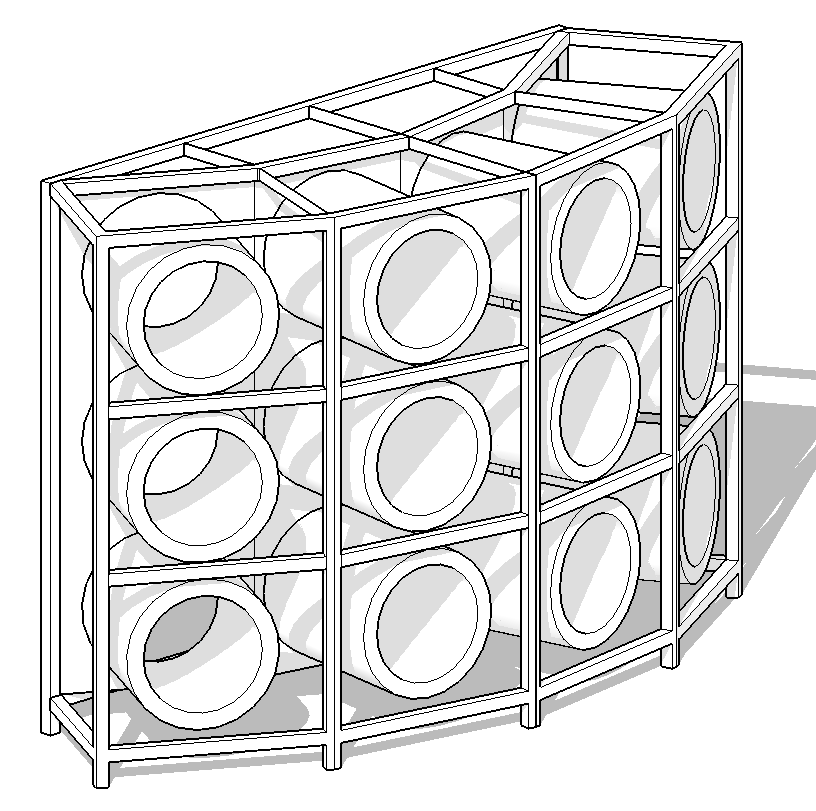 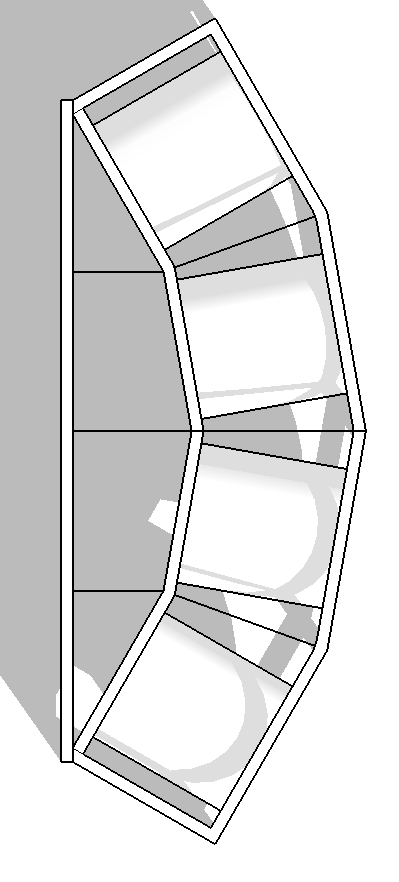 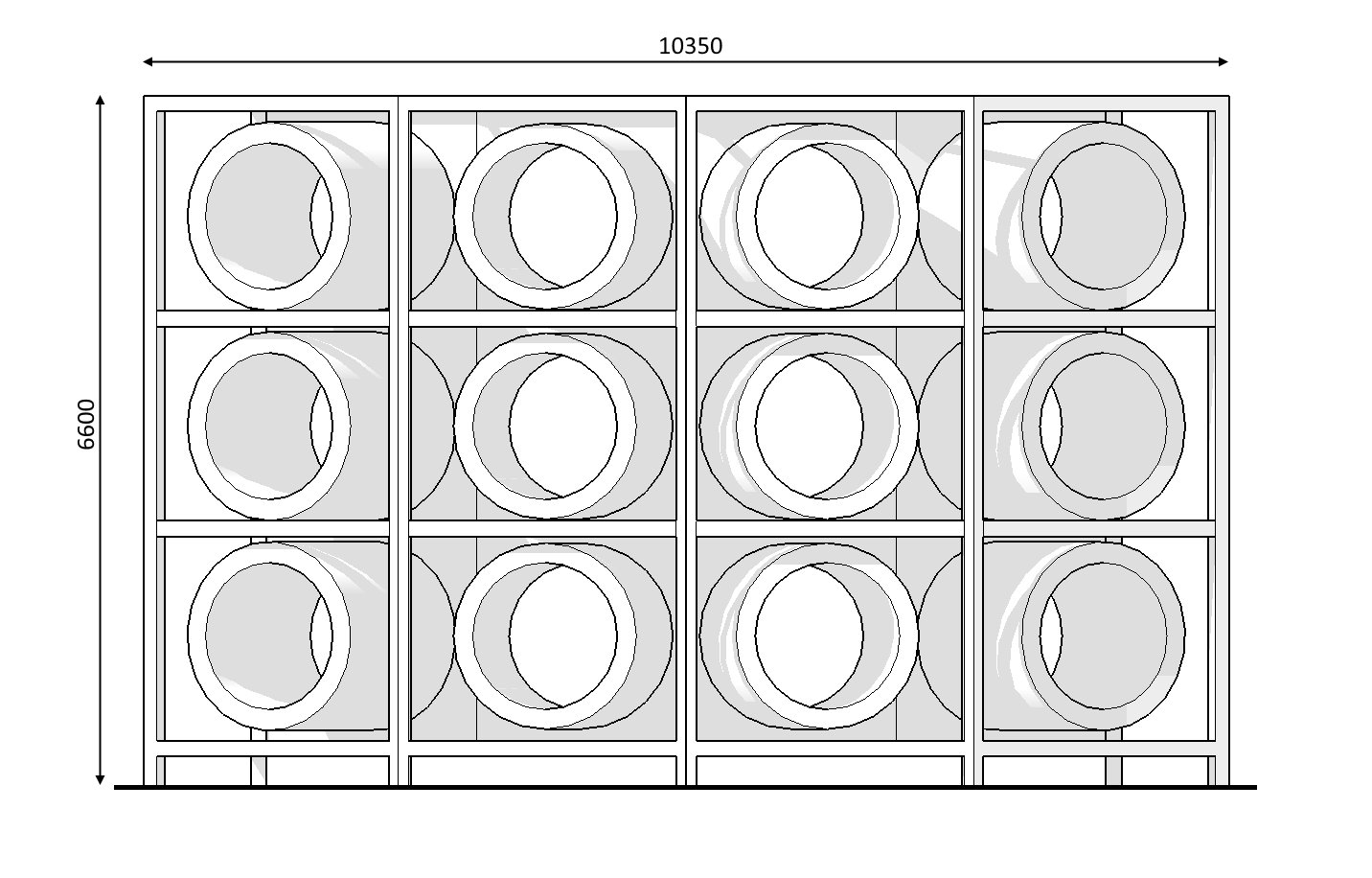 Odbiór wentylatorów po ich montażu na stanowisku badawczym będzie polegał na ich uruchomieniu i pomiarze prędkości przepływu powietrza wynikającej z działania wentylatora, przy różnych nastawach częstotliwości pracy wentylatora od 10 do 50 Hz.Rozdział IV	ISTOTNE DLA STRON POSTANOWIENIA UMOWY§ 1Przedmiotem umowy jest „Dostawa i montaż wentylatorów osiowych wraz z osprzętem na potrzeby budowy tunelu aerodynamicznego”, zgodnie z ofertą Wykonawcy z dnia ..................... i Opisem Przedmiotu Zamówienia zawartym w SIWZ stanowiącymi integralną część niniejszej umowy.§ 2Wykonawca zobowiązuje się dostarczyć wentylatory w terminie 4 miesięcy od daty zawarcia umowy.Wykonawca w ciągu 14 dni od daty podpisania umowy, dostarczy pełną dokumentacji techniczną ( rysunki techniczne, karty charakterystyki, wymiary itp.) pozwalającą zaprojektować połączenie wentylatorów z konstrukcją tunelu aerodynamicznego będącego przedmiotem postępowania TO-250-05 TA/17 na „dostawę i montaż tunelu aerodynamicznego zmiennych turbulencji” równolegle ogłoszonego przez Zamawiającego.Wykonawca zobowiązuje się do bieżącej współpracy - konsultacji z dostawcą tunelu aerodynamicznego o którym mowa w ust. 2.Wszelkie uzgodnienia techniczne pomiędzy Wykonawcami (dostawca wentylatorów i dostawca tunelu aerodynamicznego) będą dokonywane w formie pisemnej za pośrednictwem Zamawiającego.Montaż i uruchomienie wentylatorów nastąpi w terminie do 14 dni od daty powiadomienia Wykonawcy przez Zamawiającego o zakończeniu montażu tunelu aerodynamicznego objętego postępowaniem o którym mowa w ust. 2. Przewidywany termin montażu i uruchomienia wentylatorów – max do 2 miesięcy od daty dostawy wentylatorów.§ 3Przedmiot umowy zostanie dostarczony na koszt i ryzyko Wykonawcy.Miejsce dostawy i montażu przedmiotu umowy: ITB, Pionki ul. Przemysłowa 2Wykonawca oświadcza, że dostarczone przez niego urządzenia:są fabrycznie nowe,charakteryzują się parametrami nie gorszymi niż opisane w Rozdziale III SIWZ.posiadają deklarację zgodności CEOdbiór przedmiotu umowy przez Zamawiającego zostanie dokonany w dwóch etapach:I etap – dostawa wentylatorów, w ciągu 7 dni od dnia dostawy wentylatorów. Odbiór zakończy się podpisaniem bezusterkowego protokołu końcowego odbioru przez obie strony. II etap odbioru nastąpi po montażu i instalacji wentylatorów w terminie do 7 dni od daty zgłoszenia gotowości przez Wykonawcę. Odbiór zakończy się podpisaniem bezusterkowego protokołu końcowego odbioru przez obie strony. Wykonawca dostarczy instrukcję obsługi i kartę gwarancyjną oraz dokumenty wskazane w Rozdziale III SIWZ dla każdego urządzenia w języku polskim  po zamontowaniu wentylatorów (II etap).§ 4Do kontaktów Zamawiającego z Wykonawcą zostają wyznaczone następujące osoby:……………………………………………………………………………………………………………………………………………………………………….. Do kontaktów z Zamawiającym Wykonawca wyznacza następujące osoby:………………………….§ 5 Wykonawca udzieli Zamawiającemu gwarancji na przedmiot umowy zgodnie ze swoją deklaracją zamieszczoną na formularzu „Warunki Gwarancji i Serwisu” dołączonym do Oferty.Okres gwarancji liczony jest od dnia dokonania bez zastrzeżeń odbioru montażu i uruchomienia wentylatorów.Wykonawca zapewni serwis gwarancyjny.W dokumencie gwarancji Wykonawca wskaże dane kontaktowe, pod którymi Zamawiający będzie mógł zgłaszać usterki.§ 6Z tytułu realizacji przedmiotu umowy opisanego w § 1 Zamawiający zapłaci Wykonawcy łączne wynagrodzenie w kwocie netto ............................................................. PLN (słownie złotych: .............................................................................................), do której zostanie doliczony ..……% podatek VAT, co w sumie daje kwotę brutto  ……………………………………….......................... PLN, (słownie złotych: ..........................................................................................................) przy czym za:I etap (dostawa wentylatorów) – 80% łącznej wartości zamówienia, co daje kwotę netto :………………………………………………………………………………………. PLN (słownie złotych: .............................................................................................), do której zostanie doliczony ….....……% podatek VAT, co w sumie daje kwotę brutto  ............................... PLN, (słownie złotych: ..........................................................................................................).II etap (montaż i uruchomienie urządzeń) – 20% łącznej wartości zamówienia, co daje kwotę netto ................ PLN (słownie złotych: .............................................................................................), do której zostanie doliczony ..……% podatek VAT, co w sumie daje kwotę brutto  .......................... PLN, (słownie złotych: ..........................................................................................................)Zapłata wynagrodzenia, o którym mowa w ust. 1 a) i b)  płatna będzie przelewami na rachunek wskazany przez Wykonawcę na fakturze VAT,  przy czym należności zostaną zapłacone przez Zamawiającego nie później niż 21 dni od doręczenia każdej z faktur za poszczególny etap realizacji zamówienia do siedziby Zamawiającego.Podstawą do wystawienia faktur przez Wykonawcę są obustronne protokoły bezusterkowego odbioru każdego etapu podpisane przez Wykonawcę i Zamawiającego.Za dzień zapłaty strony przyjmują dzień wydania dyspozycji dokonania przelewu bankowi prowadzącemu rachunek Zamawiającego.Strony przewidują możliwość zmiany wynagrodzenia Wykonawcy, o którym mowa w ust.1 w przypadku ustawowej zmiany stawki podatku VAT.§ 7Zamawiający naliczy kary umowne Wykonawcy za: zwłokę w dostawie (etap I) każdego z elementów przedmiotu umowy w wysokości 1 % wynagrodzenia brutto określonego w § 6 ust. 1 a) wartości tego przedmiotu za każdy dzień zwłoki,zwłokę w montażu i uruchomieniu wentylatorów (etap II) z winy Wykonawcy w wysokości 1 % wynagrodzenia brutto określonego w § 6 ust. 1 b) wartości tego przedmiotu za każdy dzień zwłoki,odstąpienie od umowy przez którąkolwiek ze stron z przyczyn zależnych od Wykonawcy - w wysokości 10% łącznego (etap I + etap II) wynagrodzenia brutto określonego w § 6 ust. 1.Kary umowne płatne będą w ciągu 14 dni od dostarczenia Wykonawcy noty księgowej wystawionej przez Zamawiającego. Wykonawca wyraża zgodę na potrącenie kar umownych z przysługującego mu wynagrodzenia należnego z tytułu Umowy.W przypadku nieterminowej zapłaty wynagrodzenia, Wykonawcy przysługuje prawo do żądania odsetek ustawowych za opóźnienie.Strony zastrzegają sobie prawo dochodzenia odszkodowania przewyższającego wysokość kar umownych na zasadach ogólnych.§ 8Zmiana postanowień zawartej umowy może nastąpić w przypadkach określonych w art. 144 ustawy Pzp oraz przypadku wystąpienia nieprzewidzianych sytuacji, wynikający z przyczyn obiektywnych i niezależnych od stron.W powyższym przypadku Wykonawca jest zobowiązany do pisemnego udowodnienia powyższych okoliczności oraz wskazania nowych rozwiązań nie gorszych niż wskazane w treści Opisu Przedmiotu Zamówienia. Zamawiający zastrzega sobie prawo do sprawdzenia równoważności nowo wskazanych rozwiązań na zasadach określonych w Opisie Przedmiotu Zamówienia. § 9Zamawiający ma prawo do odstąpienia od umowy w terminie 30 dni od powzięcia wiadomości o naruszeniu przez Wykonawcę postanowień umowy, tj.:opóźnienia przez Wykonawcę w realizacji umowy,niezgodności dostarczanego sprzętu z opisem przedmiotu zamówienia – w takim wypadku Zamawiający ma prawo do częściowego odstąpienia od Umowy, tj. w stosunku do tej części Umowy, która jest niezgodna z opisem przedmiotu zamówienia.W przypadkach określonych w ust. 1 Wykonawca zobowiązany jest do zapłaty Zamawiającemu kar umownych, zgodnie z  § 7.§ 10Strony zobowiązują się załatwiać spory w drodze polubownej. W razie braku polubownego załatwiania sporów, spory powstałe przy realizacji niniejszej umowy będą rozstrzygane przez sąd właściwy miejscowo dla siedziby Zamawiającego.W sprawach nieuregulowanych w niniejszej umowie stosuje się przepisy ustawy Prawo zamówień publicznych i ustawy Kodeks cywilny.(pieczęć Wykonawcy/ów)OFERTA(pieczęć Wykonawcy/ów)FORMULARZ CENOWYL.p.Urządzenie, Urządzenie, Typ, modelOpisIlośćWartość netto1Wentylatory A z osprzętemWentylatory A z osprzętemZgodnie z opisem przedmiotu zamówienia Rozdział III SIWZ122Wentylator B z osprzętemWentylator B z osprzętemZgodnie z opisem przedmiotu zamówienia Rozdział III SIWZ13Wentylator C z osprzętemWentylator C z osprzętemZgodnie z opisem przedmiotu zamówienia Rozdział III SIWZ14Producent 1Producent 1XXX5Montaż wentylatorówMontaż wentylatorówZgodnie z opisem przedmiotu zamówienia Rozdział III SIWZ6Łączna Wartość nettoŁączna Wartość nettoŁączna Wartość nettoŁączna Wartość netto7VAT 23 %VAT 23 %VAT 23 %VAT 23 %8Wartość brutto  Wartość brutto  Wartość brutto  Wartość brutto  (pieczęć Wykonawcy/ów)OŚWIADCZENIEo braku podstaw do wykluczenia, na podstawie art. 25a ust. 1 ustawy Prawo zamówień publicznych(pieczęć Wykonawcy/ów)OŚWIADCZENIEo spełnianiu warunków udziału w postępowaniu, na podstawie art. 25a ust. 1 ustawy Prawo zamówień publicznych(pieczęć Wykonawcy/ów)WARUNKI GWARANCJI I SERWISU Wymagania dotyczące serwisu gwarancyjnegoSPECYFIKACJAWYMAGANIA ZAMAWIAJĄCEGOOFEROWANE PRZEZ WYKONAWCĘ*Okres gwarancji Min. 1 rok od daty odbioru Czas reakcji serwisu od zgłoszenia usterki przez Zamawiającego: Do końca następnego dnia roboczego.Maksymalny czas naprawy od zgłoszenia usterki przez Zamawiającego:Max. 14 dni roboczych. (pieczęć Wykonawcy/ów)DOŚWIADCZENIELp.Opis zamówieniaData realizacji[dd,mm,rrrr]Wartość nettozamówienia w PLNNazwa Wykonawcy lub podmiotu udostępniającego doświadczenie*Nazwa i adres zamawiającego (odbiorcy)12345612(pieczęć Wykonawcy/ów)INFORMACJA DOTYCZĄCA PRZYNALEŻNOŚCI DO GRUPY KAPITAŁOWEJLP.Nazwa podmiotuAdres głównej siedziby